課題七  瑰麗壯觀的魏晉石窟行程A：雲岡石窟的北魏遺風你對雲岡石窟的認識有多深？在橫線上填寫適當的答案，完成下表。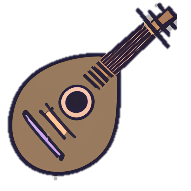 行程B：石刻藝術勝地：龍門石窟在空格內填寫適當的答案，完成以下主尊佛像的介紹。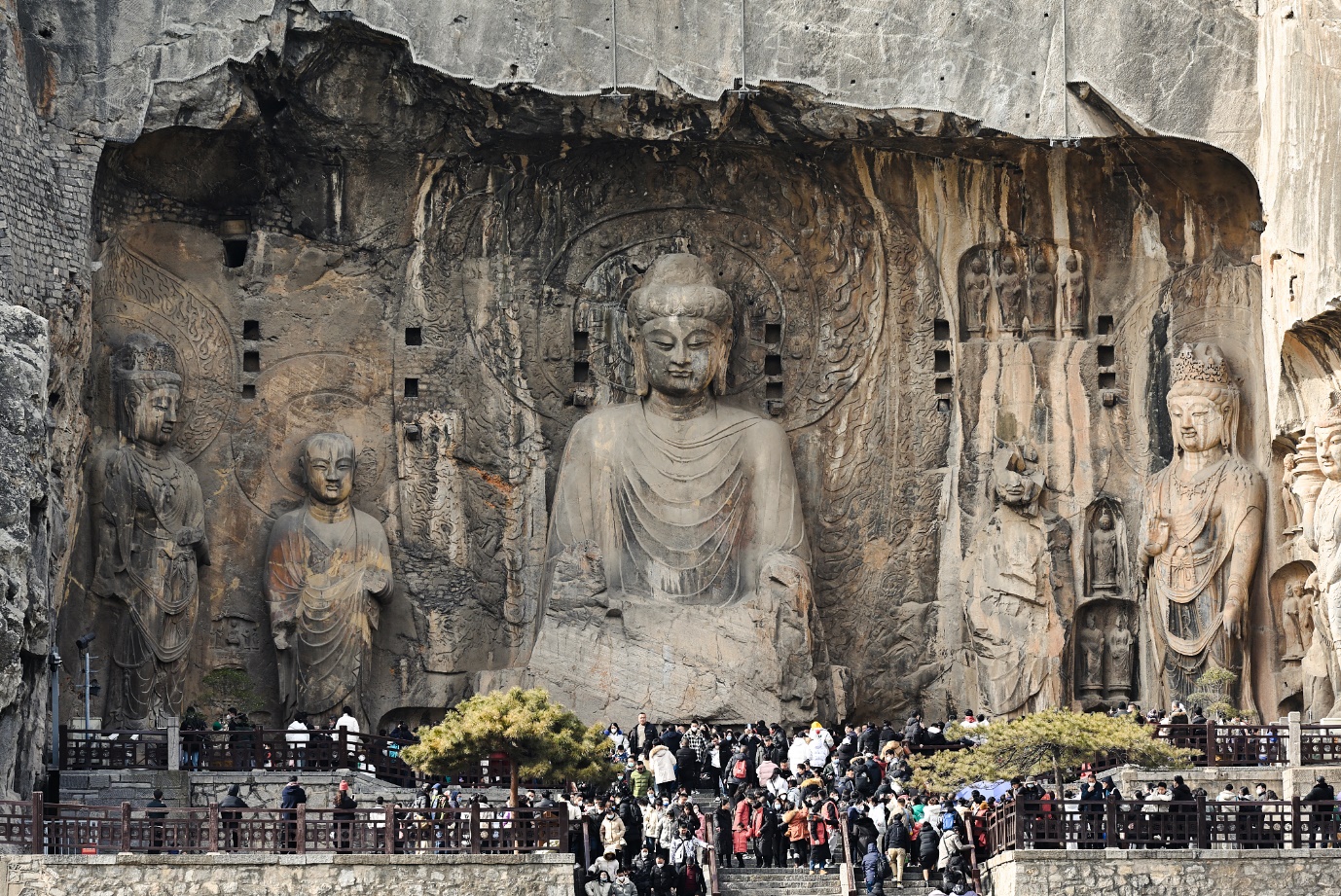  考察地點連結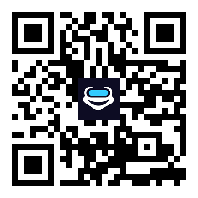     https://6935to3sr.wasee.com/wt/6935to3sr洞窟介紹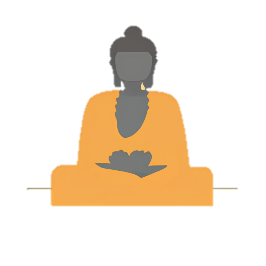 第20窟 主佛像顯露在外，又稱                         。第19窟 主佛是雲岡石窟雕刻中的第            大佛像。第           窟 中央立佛像高15.5米，身軀雄壯。第5窟 主佛面部與胸部貼           ，螺髮與長眉           。第7窟 南壁的六身供養菩薩有                      之譽。第12窟 因前室出現大量演奏樂器的造像，得名                  。考察地點連結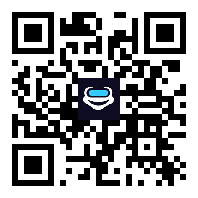    https://693g1p55b.wasee.com/wt/693g1p55b佛像名稱： 盧舍那大佛所在位置： 奉先寺 興建朝代： 唐  佛像名稱的含義： 光明普照  相傳按照哪位人物來建造： 武則天  身穿架裟樣式： 通肩 